Publicado en Valencia el 08/09/2021 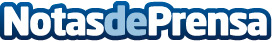 Rotolia estará presente en Equiplast 2021Del 14 de septiembre y hasta el sábado 18 en la Fira de BarcelonaDatos de contacto:Rotolia961 204 910Nota de prensa publicada en: https://www.notasdeprensa.es/rotolia-estara-presente-en-equiplast-2021 Categorias: Nacional Cataluña Valencia Ecología Eventos Otras Industrias http://www.notasdeprensa.es